FREELANCE TRANSLATOR CV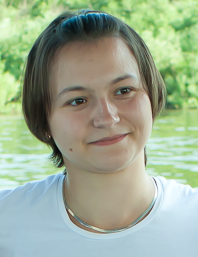 Name: Volkova EkaterinaDate of birth: 23\04\1988E-mail: trustno1_05@mail.ruWork telephone: +79043718191Address: 650033, Popova st., 1b-103, Kemerovo, Russia.Nationality: Russia, lived in France (Paris) for 1 yearWork Objectives: fast and efficient translation services, delivery before deadline, always satisfied customersMother tongue: RussianTranslation languages: English > Russian, French > RussianSpecialization: Mining, Medicine, Literary translation, General scienceMajor projects:  2007 – 2008  International Au pair program                              2010               Kemerovo Cardiology Center, charitable mission involving US                          doctors. Interpretation and translation.                            2011               Year of the Netherlands in Russia and Year of Russia in the Netherlands. Interpretation.                            2012               Thyroid Surgery, PhD work, Russian to French translation.                           2013 - 2014    Kuzbass Chamber of Commerce, documents translation.Computer technology: MS Office, PDF, PhotoShop, Trados, etc.